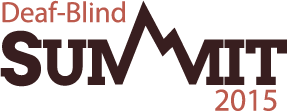 Participants ListLast NameFirst NamePosition/TitleProject NameOrganization/AffiliationStreet AddressCityStateZip CodeEmailPhoneAguileraStacyEducational SpecialistCalifornia Deaf-Blind ServicesCalifornia Deaf-Blind Services2781 Leo CircleRiversideCA92503stacya@sfsu.edu415-683-8487AlsopLindaDirector Deafblind ProgramsSHI-HI Institute/CPD   Utah State University6500 Old Main HillLoganUT84322-6500linda.alsop@usu.edu(435) 797-5598AnthonyTanniDirector, Deaflind ProjectCO Services for Children and Youth with Combined Vision and Hearing LossCO Department of Education1560 Broadway Avenue, Suite 1175DenverCO80202anthony_t@cde.state.co.us303-866-6681AyerLynProject DirectorOregon Deafblind ProjectTRI at Western Oregon University345 N. Monmouth AveMonmouthOR97361ayerl@wou.edu(503) 838-8328BaroncelliBrendaAdministrative AssistantNational Center on Deaf-Blindness (NCDB)Helen Keller National Center (HKNC)141 Middle Neck RoadSands PointNY11050brenda.baroncelli@hknc.org516-321-4594BellElizabeth Information Specialist (starting Aug.)NCDBPerkins School for the Blind2657 Escobar WaySacramentoCA95827elizabeth.bell85@hotmail.com916-362-7566BellahEdgenieFamily Engagement SpecialistTexas Deafblind ProjectTexas School for the Blind & Visually Impaired1100 W. 45th St.AustinTX78756bellahe@tsbvi.edu512-206-9423BeloteMauriceProject CoordinatorCalifornia Deaf-Blind ServicesSan Francisco State University1600 Holloway Ave.San FranciscoCA94132-4158mbelote@sfsu.edu415-405-7558BergClaraFamily SpecialistNew York Deaf-Blind CollaborativeQueens College, CUNY65-30 Kissena Blvd., PH 200QueensNY11367-1597clara.berg@qc.cuny.edu718-997-4855BirminghamKellyProject DirectorSouth Carolina Interagency Deaf-Blind ProjectSouth Carolina School for the Deaf and the Blind355 Cedar Springs RoadSpartanburgSC29302kbirmingham@scsdb.org864-577-7770BonnerSusanProject CoordinatorMO Deafblind Technical Assistance ProjectMO School f/t Blind3815 Magnolia AvenueSt.  LouisMO63110susan.bonner@msb.dese.mo.gov314-633-1553BrennanSusanDeafBlind Educational ConsultantIowa Educational Services for the Blind and Visually Impaired1002 G AvenueVintonIA52349ybaker@iowa-braille.k12.ia.us319-472-5221BroadheadTriciaDeafblind specialistUsdb2865 w 600 sLoganUT84321Triciab@usdb.org(435)512-3355BullRobbinProject SpecialistNational Center on Deaf-BlindnessWestern Oregon University345 N. Monmouth AvenueThe Research InstituteMonmouthOR97361bullr@wou.edu503-838-8562CampanoMarkCoordinatorDelaware Deaf-Blind Project630 East Chestnut Hill Rd Newark DE19713mark.campano@christina.k12.de.us302-454-2305ChopraRituExecutive DirectorThe PARA CenterUniversity of Colorado DenverCampus Box 106 PO box 173364DenverCO80217ritu.chopra@ucdenver.edu303-315-6361ClyneMichelleCoordinatorProject Reach:  Illinois Deaf-Blind ServicesPhilip J. Rock Center818 DuPage Blvd.Glen EllynIL60137mclyne@philiprockcenter.org630-790-2474CondonEllenProject CoordinatorMontana Deaf-Blind ProjectUniversity of MT, Rural Institute52 corbin HallUniversity of MontanaMissoulaMT59812ellen.condon@mso.umt.edu406-243-4134ConnDannaProject CoordinatorTennessee Deaf-Blind ProjectVanderbilt University Medical Center3401 West End AvenueSuite 460WNashvilleTN37067danna.conn@vanderbilt.edu615-936-0262CookLeanneMedia SupportNational Center on Deaf-Blindness25600 SE Yahweh LaneDamascusOR97089lcook11@wou.edu5035016263CoontsTeresaEducation SpecialistNebraska Deaf-Blind ProjectNebraska Department of Education6949 South 110th St.OmahaNE68128teresa.coonts@nebraska.gov402-595-1810CorbettKirstenDeaf-blind teacher specialistUtah deaf-blind1942 laurelhurst driveSlcUT&4108Kirstenc@usdb.org801-349-8749CoteMeganProject SpecialistNCDBNCDB4907 West 140 TerraceOverland ParkKS66224megan.cote@hknc.org913-707-3280DarrahCarolEarly Childhood CoordinatorGeorgia Sensory Assistance ProjectUniversity of Georgia570 Aderhold HallUGAAthensGA30602-7152cdarrah@uga.edu706-542-2433DellSusanProject CoordinatorRI Services to Students with Dual Sensory ImpairmentsRhode Island College600 Mt. Pleasant AvenueProvidenceRI02908sdell@ric.edu401-286-2900DentonJeffWeb DeveloperNational Center on Deaf-Blindness516 Buckley LaneNewbergOR97132dentonj@wou.edu503-784-7046DiazMaria VProject DirectorCaptions And Video Description: Educational Tools For Hispanic Children With Disabilities.Dicapta900 Fox Valley Dr Suite 203LongwoodFL32779mvdiaz@dicapta.com407-682-1997DredgeMary AliceDeaf-Blind Teacher SpecialistUtah Deaf-Blind ProjectUSDB2246 N. 4100 W.Plain CityUT84404maryaliced@usdb.org801-643-4962DurandoJulieProject DirectorVirginia Project for Children and Young Adults with Deaf-BlindnessVirginia Commonwealth UniversityPartnership for People with Disabilities/Virginia Commonwealth UniversityP.O. Box 843020RichmondVA23284-3020jdurando@vcu.edu804-828-8252EdelmanSusanProject Director/ConsultantVermont Sensory Access ProjectUniversity of Vermont208 Colchester AveMann HallBurlingtonVT05405susan.edelman@uvm.edu802-656-8554EdmistonJessicaCoordinatorAlabama Initiative for Children and Youth who are Deaf-BlindAlabama Institute for Deaf and Blind220 34th Street BirminghamAL35222edmiston.jessica@aidb.state.al.us205-328-3989Evans LuiselliTracyProject DirectorNew England Consortium for Deafblind Technical Assistance and Training (NEC)Perkins School for the Blind175 North Beacon StWatertownMA02472tracy.luiselli@perkins.org617-972-7517FagbemiMichaelPROJECT SPECIALISTNCDBnational center on deaf-blindness141 Middleneck RoadSands PointNY11050mike.fagbemi@hknc.org347-497-5986GonzalesJenniferCAYSI Director Children and Youth with Sensory Impairments (CAYSI) Arkansas Department of Education - Special Education Unit1401 W Capital Ave Suite #450Little RockAR72201jennifer.gonzales@arkansas.gov501-682-4221GouldingSundieDeaf-blind SpecialistUSDBUSDB12283 South Margaret Rose DriveRivertonUT84065sundieg@usdb.org801-657-2821GravesAdamDeafblind Education SpecialistTexas Deafblind ProjectTexas School for the Blind and Visually Impaired1100 W. 45th St.AustinTX78756gravesa@tsbvi.edu512-206-9341GreenfieldRobinDirectorIdaho Project for Children and Youth with Deaf-BlindnessUniversity of Idaho, Center on Disabilities and Human Development322 E Front Street, Suite 440BoiseID83702rgreen@uidaho.edu208-364-4012GruberJoleneGrant CoordinatorWisconsin Deaf Blind Technical Assistance ProjectWisconsin DPI124 2nd St #35BarabooWI53913jolene.gruber@wesp-dhh.wi.gov608-356-0091HatfieldNancyCo-DirectorWashington State Services for Children with Deaf-BlindnessWashington Sensory Disabilities Services800 Oakesdale Ave. S.W.RentonWA98057nhatfield@psesd.org425-917-7828HaynesDianeState CoordinatorKentucky Deaf-Blind ProjectUniversity of Kentucky229 Taylor Education BuildingLexingtonKY40506-0001Diane.Haynes@uky.edu502-777-6235HollingsworthToniDirectorMS Hearing-Vision ProjectUniv. of Southern Mississippi118 College Drive #5115HattiesburgMS39565toni.hollingsworth@usm.edu228-249-9668HolmsteadNicole Deaf-Blind SpecialistUtah Deaf-Blind ProjectUtah Schools for the Deaf and the Blind742 Harrison Blvd.OgdenUT84044nicoleh@usdb.org801-675-1544HouserSue AnnDirectorPennsylvania Deaf-Blind ProjectPennsylvania Training and Technical Assistance Network200 Anderson RoadKing of PrussiaPA19406shouser@pattan.net610-265-7321HumesKatie Co-Director, WSDS Deaf-Blind Project Washington State Services for Children with Deaf-Blindness800 Oakesdale Ave SWRentonWA98057khumes@psesd.org360-220-7564HuntPamProfessor/Project DirectorCalifornia Deaf-Blind ServicesSan Francisco State University1600 Holloway AvenueSan FranciscoCA94132hunt@sfsu.edu415-338-7848KennedyBethProject DirectorDB Central: Michigan's Training & Resource ProjectCentral Michigan UniversitySloan 105Mount PleasantMI48859Beth.Kennedy@cmich.edu989-774-2726KilloranJohn ConsultantDavki Consulting332 Atwater Street SouthMonmouthOR97361jkillor@gmail.com503-949-5985KirscherCathyRegional RepresentativeHKNC SW Region 9Helen Keller National Center (HKNC)9939 Hibert St. #108San DiegoCA92131cathy.kirscher@hknc.org858-578-1600KnappMelanieParentDeaf Blind Multihandicapped ass. Of Texas16 Grants lake CircleSugar LandTX77479Rmknapp14@gmail.com281-782-1327LatherThomasCoorrdinator Low Incidence FocusOhio Center for Deaf Blind EducationUniversity of Dayton5747 Perimeter Drive, Suite 100ADublinOH43017tlather1@udayton.edu800-229-0844Lawter, Ph.D.LisaProject CoordinatorOklahoma Deaf-Blind Technical Assistance Project820 Van Vleet Oval, Room 321NormanOK73019okdeafblind@ou.edu405-325-0441LeeMellanieProject Director/Education SpecialistHawai`i & Pacific Deaf-Blind ConsortiumUniversity of Hawai`i, Manoa, Center on Disability Studies 1410 Lower Campus Road 171 FHonoluluHI96822mellanie@hawaii.edu808-753-0981LeslieGailCoordinator Information & DisseminationNCDBThe Research Institute345 N Monmouth AveMonmouthOR97136leslieg@wou.edu503-838-8756LyleCathyEducation Consultant Minnesota DeafBlind Project Minnesota Department of Education 2 Pine Tree Drive Suite 101Arden Hills MN55112cathy.lyle@metroecsu.org651-245-5615MacFarlandStephanie DirectorTeacher Preparation in Severe and Multiple DisabilitiesThe University of Arizona2098 N Fennimore AveTucsonAZ85749szm@email.arizona.edu520-906-8720MaierJulieEducational ConsultantCalifornia Deaf-Blind Services2456 Delarosa Ct.PinoleCA94564jmaier@sfsu.edu(510)912-2613MalloyPeggyImplementation Practices CoordinatorNCDBTeaching Research Institute345 N. Monmouth Ave.MonmouthOR97361malloyp@wou.edu503-838-8598MascheckJennie Project DirectorMO Deafblind Technical Assistance ProjectMO School f/t Blind3815 Magnolia AvenueSt. LouisMO63110jennie.mascheck@msb.dese.mo.gov314-633-1587MaxwellEmilyDeaf-Blind Teacher SpecialistUtah Schools for the Deaf and the Blind742 Harrison BlvdOgdenUT84044emilyma@usdb.org801-232-9664McCannJo AnnEducation Program SpecialistUS Department of EducationOSEPUS Department of Education400 Maryland Ave, SWWashington DC20202-2600jo.ann.mccann@ed.gov202-245-7434McCoyDreamaSection Chief NC Dept of Public InstructionNC Deaf Blind projectNC Dept of Public Instruction6356 Mail Service Center RdRaleighNC 27699-6356dreama.mccoy@dpi.nc.gov919-807-3920McDowellLindaDirectorNational Center on Deaf-BlindnessThe Research Institute at Western Oregon University 345 Monmouth Ave N.Monmouth OR97361mcdowelll@wou.edu601-606-8040McGinnityBetsySenior AdvisorNCDBPerkins School for the Blind175 N. Beacon StWatertownMA01949betsy.mcginnity@perkins.org617-972-7519MclaughlinMollyProject ManagerProject for NM Children and Youth who are Deaf-BlindUNM Center for Development and Disability2300 MenaulAlbuquerqueNM87107mmclaughlin@salud.unm.edu(505) 264-3121MillerBethanyCoordinator, DeafBlind ProgramE.H.Gentry, DeafBlind ProgramAIDB1105 Fort Lashley AveTalladegaAL35060miller.bethany@aidb.state.al.us256-474-4173MoehringRoseProgram CoordinatorSD Deaf-Blind ProjectUSD Center for Disabilities1400 W. 22nd StreetSioux FallsSD57105rose.moehring@usd.edu1-605-357-1437MontgomeryChrisDeafblind Education SpecialistTexas Deafblind Projecttexas school for the blind1100 West 45th streetAustinTX78756chrismontgomery@tsbvi.edu(512) 560-6936MorganShelbyProject SpecialistNational Center on Deaf-Blindness345 N. Monmouth AvenueMonmouthOR97361morgans@wou.edu503-838-8754MorganSamProgram DirectorNCDBHelen Keller National Center141 Middle Neck RD.Sands PointNY11050sam.morgan@hknc.org516-833-8311MorrowSusanneDirectorNew York Deaf-Blind CollaborativeQueens College, CUNY65-30 Kissena Blvd., PH 200QueensNY11367-1595susanne.morrow@qc.cuny.edu718-997-4854NelsonCatherine ProfessorUniversity of Utah1721 Campus Center DriveSAEC Rm 2285SLCUT84112Cathy.nelson@utah.edu801-585-3260NelsonEmmaProject CoordinatorVermont Sensory Access ProjectUniversity of Vermont208 Colchester Ave305 Mann HallBurlingtonVT05405emma.nelson.1@uvm.edu503-504-4836NELSONSHERRIDIRECTORNORTH DAKOTA DUAL SENSORY PROJECT1321 S 23rd St., Suite AFARGOND58103shnelson@nd.gov701-239-7376NormanMichaelCoordinatorLA Deafblind Project for Children & YouthL.S.U. Human Development Center411 South Prieur StreetNew OrleansLA70112mnorm2@lsuhsc.edu504-556-3455Obold-GearyRebecca DirectorKansas Deaf-Blind ProjectKansas Deaf-Blind Project1100 State Ave.Kansas CityKS66102roboldgeary@kssdb.org913-305-3087ParkerAmyCoordinator of Professional Development and ProductsNational Center on Deaf-Blindness345 N. Monmouth AvenueMonmouthOR97361parkera@wou.edu503-838-8150ParnellLeanneDeafblind Education ConsultantOhio Center for Deafblind EducationUniversity of Dayton School of Education and Health Sciences Grant Center5747 Perimeter Dr.Suite 100ADublinOH43017lparnell@ohiodeafblind.org614-785-1136 x106PetroffJerryPrincipal InvestigatorNew Jersey Consortium on Deaf-BlindnessThe College of New Jersey2000 Pennington RoadPO Box 7718EwingNJ08628petroff@tcnj.edu609-771-2998PillaiPatrickProject DirectorAlaska Deaf-Blind ProjectSESA - Special Education Service Agency3501 Denali Street Suite 101ANCHORAGEAK99503ppillai@sesa.org907-602-8856PittBrentDirectorTexas DeafBlind ProjectTexas Education Agency1701 N Congress AveAustinTX78701-1494brent.pitt@tea.texas.gov512-463-9414PoffLisaProgram CoordinatorIndiana Deaf-Blind Services ProjectIndiana State University401 N. 7th St.Terre HauteIN47809Lisa.Poff@indstate.edu812-237-7679QueryAmyDeaf-Blind Teacher SpecialistUtah Schools for the Deaf and Blind2143 East 10095 SouthSandyUT84092amyq@usdb.org209-918-8660QuintanaGinaDeafblind Project CoordinatorCO Services for Children and Youth with Combined Vision and Hearing LossCO Department of Education1560 Broadway Avenue, Suite 1175DenverCO80202quintana_g@cde.state.co.us303-866-6605RagunanMichelleProject MangagerNew Jersey Consortium on DeafblindnssThe College of New Jersey2000 Pennington RoadSchool of Ed RM 307ewingNJ08628ragunan@tcnj.edu609-217-9160RaimondoBarbaraGovernment Relations LiaisonConference of Educational Administrators of Schools and Programs for the DeafP.O. Box 685Washington GroveMD20880baraimondo@me.com(301) 792-2884RiccobonoDonna Project Director Connections Beyond Sight and Sound University of Maryland 3214 Benjamin Bldg College Park MD20742DONNARIC@UMD.EDU240-367-0270RichardsAmyProject DirectorProject ReachIllinois State Board of Education100 North First StreetSpringfieldIL62777-0001arichard@isbe.net217-782-5589RobinsonCindiProject DirectorArizona Deafblind ProjectASDBPO Box 85000TucsonAZ85754cindi.robinson@asdb.az.gov520-770-3268Robles BurmudezLuzProject CoordinatorPuerto Rico University of Puerto Rico-San Juan, PRPO Box. 375057CayeyPR00737 roblesbl@de.pr.gov(787) 773-6166Rodriguez-ColonJuanitaConsultantUniversity of Puerto Rico-San Juan, PRPO Box. 375057CayeyPR00737juanita.jrodriguez@gmail.com787-469-2530RowlandCharityProfessor/PICommunication Matrix Community of PracticeOregon Health & Science University707 SW Gaines St.PortlandOR97239rowlandc@ohsu.edu503-494-2263RubelPamRegional DirectorIowa Educational Services for the Blind and Visually Impaired1002 G AvenueVintonIA52349prubel@iowa-braille.k12.ia.us319-472-5221RussellChristopherProject CoordinatorNew York Deaf-Blind CollaborativeQueens College, CUNY65-30 Kissena Blvd., PH 200QueensNY11367-1597christopher.russell@qc.cuny.edu718-997-4853RuzenskiSusanExecutive Director Helen Keller National Center for Deaf-blind Youths and Adults 141 Middle Neck Road Sands Point NY11050sueruzenski@hknc.org516-944-8900 x 272SampsonGretelProject CoordinatorUtah Deaf-Blind ProjectUtah Schools for the Deaf and the Blind1707 S 2100 ESLCUT84108gretels@usdb.org801-842-9303SandersDebbieProject SpecialistUtah Deaf-Blind ProjectUtah Schools for the Deaf and the Blind1405 East 130 NorthSpringville UT84663debbies@usdb.org801-362-8172SchalockMarkEvaluation & Child Count CoordinatorNCDBThe Research Institute, WOU345 N. Monmouth Ave.MonmouthOR97361schalom@wou.edu503-838-8777SchultzMattDB Education ConsultantTexas DB ProjectTSBVI Outreach1100 West 45th StreetAustinTX78756schultzm@tsbvi.edu512-206-9348ScottEvaProject DirectorNew Jersey Consortium on Deaf-BlindnessThe College of New JerseySchool of EducationCenter for Sensory and Complex DisabilitiesP.O. Box 7718EwingNJ08628escott@tcnj.edu609-771-2744SerakJan CEORegion 4 PTACWI FACETS600 W. Virginia StreetSuite 501MilwaukeeWI53204jserak@wifacets.org414-374-4645SnyderDottieProject Director - NCNC Deaf-Blind ProjectNC Department of Public Instruction301 N. Wilmington StreetRaleighNC27602dorothy.snyder@dpi.nc.gov919-807-3987SteeleNancyProject SpecialistNCDBP O Box 7064MaryvilleTN37802nancy.steele@hknc.org516-393-8007TaylorEllaDirector, The Research Institute at Western Oregon UniversityThe Research Institute at Western Oregon University345 N Monmouth AvenueMonmouthOR97361taylore@wou.edu503-838-8589Taylor-SnellEmilyProject CoordinatorFlorida and Virgin Islands Deaf-Blind CollaborativeUniversity of Florida1600 SW Archer , PO Box 100234GainsvilleFL32610etsnell74@gmail.com813-817-1873TiggsSusieStatewide Lead: Deaf/Hard of Hearing ServicesEducation Service Center Region 111451 S. Cherry LaneFort WorthTX76108stiggs@esc11.net817-727-6359TriulziLauriEducation SpecialistConnections Beyond Sight and SoundUniversity of Maryland1220 Benjamin BuildingCollege ParkMD20742lauri.triulzi@umd.edu814-571-8577VetoMarthaProject CoordinatorGeorgia Sensory Assistance ProjectUniversity of Georgia208 Huntington CtMaconGA31210mveto@uga.edu478-751-4459VillemezJanaFamily ConsultantCAYSI Deafblind ProjectArkansas Department of Education1401 West Capitol Ave., Suite 450Little RockAR72201jana.villemez@arkansas.gov501-682-4222WarrenSandraCo-DirectorNC State DB GrantEast Carolina UniversityMail Stop 504GreenvilleNC27858warrens@ecu.edu2523282699WhitenerJoniEducation ConsultantCAYSI ProjectArkansas Department of Education1401 West Capitol suite 450Little RockAR72201joni.whitener@arkansas.gov501-682-4221WhitneyLara Leigh Deaf-Blind SpecalistUSDB742 South Harrison BlvdOgdenUT84404laraw@usdb.org801-209-7097WhitsonJoanneProject DirectorWY Deaf-Blind ProjectWyoming Department of Education215 West Buffalo, Carbon Building Room 325RawlinsWY82301joanne.whitson@wyo.gov307-324-5333ZamboneAlanaAssociate Dean for ResearchIntervener Portfolio & Personnel Prep WorkgroupsEast Carolina University 1511 East 5th St.GreenvilleNC27858zambonea@ecu.edu252 328-5746ZobelGregConsultingOhoaWouPo box 243MonmouthOR97351Zobelg@wou.edu7076167971